Уважаемые родители!Попытайтесь, осмыслить предложенные вопросы и ВАМ будет легче адекватно вести себя в конфликте.Хочу ли я благоприятного исхода конфликта для нас обоих?Вместо того, чтобы думать, «как это могло быть», вижу ли я новые возможности в том, что есть?Как бы я чувствовал себя на его(ее) месте?Что он(она) пытается сказать?Выслушал(а) ли я его(ее) как следует?Что я хочу изменить?Как я могу сказать это без обвинений и нападок?Не злоупотребляю ли властью?Что я чувствую?Возлагаю ли я на кого – то вину за свои чувства?Поможет ли это делу, если я расскажу ему(ей) о том, что я чувствую?Что я хочу изменить?Избавился ли я от желания наказать его(ее)?Что я могу сделать, чтобы лучше владеть моими чувствами? (Например, выразить свои чувства на бумаге, поговорить с другом, потрудиться и др.).Хочу ли я разрешить конфликт?Приёмы эффективного слушанияДайте возможность ребёнку высказаться.Сосредоточьтесь на том, что он говорит, не вмешивайтесь в его речь своими замечаниями.Воздержитесь от оценок и постарайтесь понять точку зрения ребёнка, ход его мыслей.Не отвлекайтесь, победите то, что мешает вам сосредоточиться.Поддержите ребёнка одобрительным жестом, словами. Это даст ему возможность чувствовать себя уверенно.Покажите ребёнку, что вы поняли его. Перескажите своими словами его мысли, начиная со слов «Как я тебя понял…», «По твоему мнению…», «Ты считаешь…», «Ты, наверное, расстроен тем, что…».Попытайтесь вместе с ним определить, что следует сделать. Лучше, если это будут «пошаговые» действия (во-первых, во-вторых и т. д.).Утолите «тактильный голод» ребёнка – обнимите, прижмите его к себе, потормошите. Это способствует появлению у него чувства защищённости, уверенности в себе.Удачи и терпения Вам в общении с нашими самыми дорогими, непростыми, но главное очень любимыми…У Вас всё получится. МБУ ЦПДК г. Сочи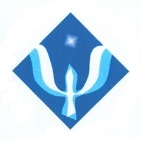 Отдел психологического сопровождения261-22-34Муниципальное бюджетное учреждение
Центр педагогической диагностики и консультирования детей и подростков г. СочиВ контакте со своим ребенком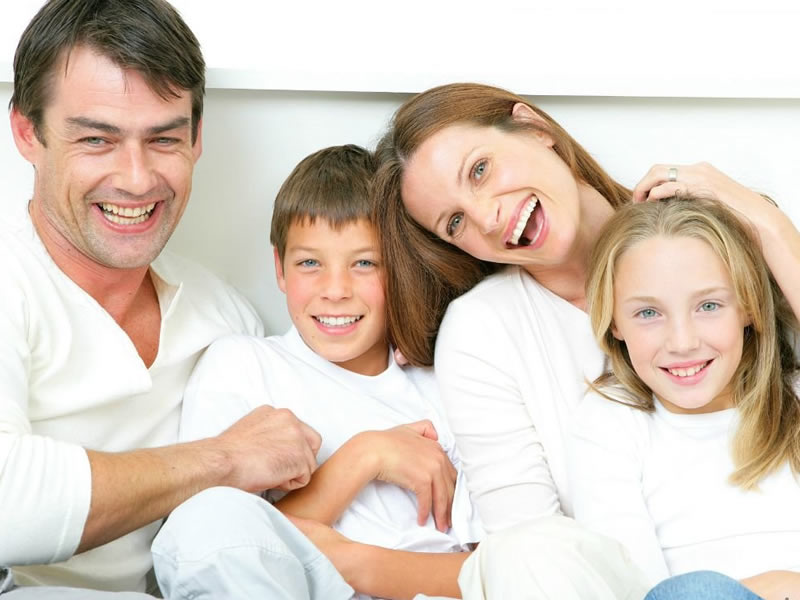 Сочи, 2016И вот, я - родитель ПОДРОСТКА! Какое другое счастье в жизни может сравниться со счастьем быть родителем? Сначала мы с трепетом и волнением ждём появления в нашей жизни этого чуда, потом думаем о том, как правильно его воспитывать?За это время происходит  и много приятных моментов,  и достаточно трудных, которые тоже надо преодолеть, чтобы ребенок стал действительно Взрослым!Как оставаться в контакте с подростком!Главное в отношениях с подростком - ничего не «играть», а почувствовать настоящую готовность подстраиваться под постоянно меняющиеся ситуации и настроения, иметь гибкую позицию по отношению к мнениям и взглядам ребёнка и уважать любые проявления его личности.Время безоговорочного авторитета взрослых ушло, поэтому командовать и руководить больше не получится. Эта тактика обречена на проигрыш. Вместо этого регулятором отношений будет являться ваш авторитет, статус и конкретные действия.Одной из особенностей подросткового возраста является потребность в риске, чаще всего продиктованном желанием самоутвердиться. Это трудно принять, но единственный способ избежать больших проблем - быть готовым открыто обсуждать эти темы с ребёнком, говорить с ним на его языке и вместе находить иные пути для самоутверждения.Важным будет умение сохранять чувство юмора и оптимизм. Подросток воспринимает многое из происходящего с ним с большой долей трагизма. Поэтому ваше умение разрядить ситуацию может сыграть здесь роль «громоотвода». Только не нужно высмеивать ребёнка или подшучивать над его чувствами. А вот посмотреть на любую ситуацию с позиции позитива буде полезно.Если подросток захочет задать вопрос об отношениях с кем бы то ни было или спросить о том, что его волнует, не отказывайте ему в совете, но помните, что каждый вправе поступить так, как считает нужным.Ограничения, запреты обязательно должны быть в жизни каждого подростка. Это особенно полезно помнить родителям, желающим как можно меньше огорчать детей и избегать конфликтов с ними. Если ограничения отсутствуют, это значит, что взрослые идут на поводу у ребёнка, допуская попустительский стиль воспитания, отнюдь не лучший.Однако, правил, ограничений, требований, запретов не должно быть слишком много, и они обязательно должны быть гибкими. Это правило предостерегает от другой крайности - воспитания в духе «закручивания гаек», авторитарного стиля общения.А если конфликт?Будучи в позиции слушающего:проявите терпимость: не прерывайте ребенка, не мешайте; прежде чем что-то сказать, хорошо подумайте, убедитесь, что вы хотите сказать именно это; помните, что ваша задача как слушающего - помочь ребенку в выражении, своих проблем;не давайте оценок ребенку: если вы будете оценивать его чувства, то он станет защищаться или противоречить вам; старайтесь действительно понимать ребенка;не давайте советов: помните, что лучшие решения в конфликте - это те, к которым участники приходят сами, а не те, которые им кто-то подсказал; часто бывает трудно побороть желание дать совет, особенно когда ребенок может рассчитывать на него с самого начала  - и все же пусть ребенок совершит достаточную душевную работу по самостоятельному поиску выхода из трудной ситуации.Будучи в позиции говорящего:не обвиняйте: не говорите, что все произошло из-за недостатков ребенка, и не обвиняйте кого-то еще в том, что случилось;не придумывайте: не говорите ребенку, что вы думаете о том, каковы его мотивы и желания, раньше, чем он сам о них что-то скажет;не защищайтесь: сначала расскажите о своих действиях, мыслях и чувствах; сделайте это открыто и достаточно полно, и только после этого можете ждать, что то же самое сделает и ребенок;не характеризуйте: не описывайте личность ребенка, тем более говоря «ты не внимателен, эгоистичен, неопытен, молод и т. п. ,» старайтесь говорить о том, что вас беспокоит по существу;не обобщайте: избегайте использования слов «всегда», «никогда» в описании поведения ребенка, приведите в пример конкретные факты и ситуации, которые вы оба с ребенком хорошо помните.